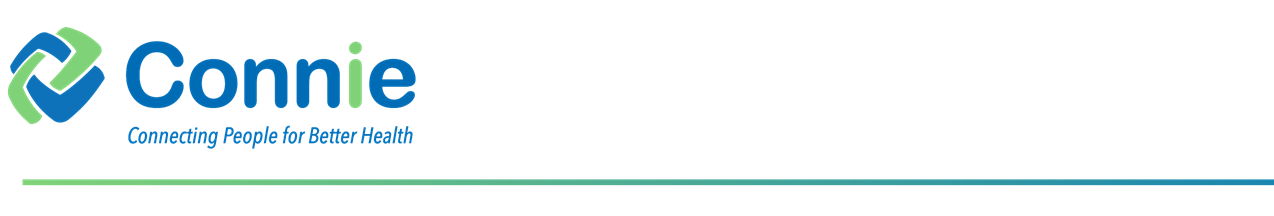 Board Finance & Audit Committee Meeting Agenda (Revised)June 30, 20215:00 pm – 6:30 pmRegular Meetinghttps://zoom.us/j/97624139052?pwd=YlVnRUpoMGcveUxza1lyT0Q2OTJWZz09Meeting ID: 976 2413 9052Passcode: ConnieMeeting Materials can be found here: https://portal.ct.gov/OHS/HIT-Work-Groups/Health-Information-Alliance/Meeting-MaterialsOpeningRoll CallApproval: Meeting AgendaRECOMMENDED ACTION: That the Committee accept the meeting agenda.Approval: Meeting MinutesRECOMMENDED ACTION: That the Committee approve the April regular meeting minutes.Executive SessionRECOMMENDED ACTION: That the Board enter into executive session to discuss draft independent auditor’s report and financial statements for the year ended September 30, 2020 with Marcum, LLC.HIA, Inc. FY 20 Audit ReportRECOMMENDED ACTION: That the Board approve the Independent Audit Report of the Year Ended September 30, 2020 presented by Marcum, LLP.Sustainability PlanAdjournment 
